Заключение о результатах публичных слушанийпо проекту внесения изменений в проект планировки улично-дорожной сети 
и территорий общественного пользования городского округа город Красноярск22 февраля 2022                                                                                      г. КрасноярскЗаключение о результатах публичных слушаний подготовлено 
на основании протокола публичных слушаний от 21 февраля 2022 г. по проекту внесения изменений в проект планировки улично-дорожной сети и территорий общественного пользования городского округа город Красноярск утвержденный постановлением администрации города от 25.12.2015 № 833  (далее – Проект). В публичных слушаниях приняли участие 10 участников публичных слушаний.В период проведения публичных слушаний гражданами, являющимися участниками публичных слушаний и постоянно проживающими на территории, в пределах которой проводятся публичные слушания, были внесены следующие предложения и замечания:* Примечание: орфография и пунктуация авторов сохранены. В период проведения публичных слушаний иными участниками публичных слушаний были внесены следующие предложения и замечания:* Примечание: орфография и пунктуация авторов сохранены. Проект был рассмотрен постоянной комиссией по градостроительству 
и дорожно-транспортной инфраструктуре Красноярского городского Совета депутатов (далее – постоянная Комиссия). Согласно заключению по проекту внесения изменений в проект планировки улично-дорожной сети и территорий общественного пользования городского округа город Красноярск (приложение к решению постоянной комиссии по градостроительству и дорожно-транспортной инфраструктуре Красноярского городского Совета депутатов 
от 22.02.2022 № 3-10), постоянная Комиссия рекомендует Главе города Красноярска утвердить представленный Проект.По итогам проведения публичных слушаний по Проекту комиссия 
по проведению публичных слушаний по Проекту, действующая на основании постановления администрации города от 17.01.2022 № 26 (далее – Комиссия) считает нецелесообразным учесть внесенные предложения и замечания: 
         Шнейдер Елены Игоревны - председателя правления жилищно-строительного кооператива «Сосновый» (ЖСК «Сосновый»), в связи с тем, 
что техническим заданием на выполнение работ по подготовке Проекта определены территории, в отношении которых вносятся изменения. Территория, указанная в предложении и замечании, в техническом задании отсутствует;Петровского Валерия Леонидовича, так как Проектом, вынесенном 
на публичные слушания, предусмотрена корректировка красных линий улично-дорожной сети и территорий общего пользования по границам земельного участка с кадастровым номером 24:50:0100146:15.Предложение  и замечание, поступившие от Муниципального казенного учреждения г. Красноярска «Управление капитального строительства» 
о рассмотрении возможности внесения изменений в Проект, в части установления красных линий планируемой автодороги в жилом районе Бугач 
в соответствии со схемой, Комиссия считает целесообразным направить 
на доработку. Остальные предложения участников публичных слушаний 
и иных участников публичных слушаний Комиссия считает целесообразным учесть.С учетом поступивших предложений и замечаний, а также с учетом заключения постоянной Комиссии (приложение к решению постоянной комиссии по градостроительству и дорожно-транспортной инфраструктуре Красноярского городского Совета депутатов от 22.02.2022 № 3-10), Комиссия 
по проведению публичных слушаний по Проекту рекомендует отклонить Проект и направить его на доработку, в части рассмотрения предложения 
и замечания Муниципального казенного учреждения г. Красноярска «Управление капитального строительства» о рассмотрении возможности внесения изменений в Проект, в части установления красных линий планируемой автодороги в жилом районе Бугач в соответствии со схемой.Председатель комиссии по проведению публичных слушаний по проекту внесения изменений в проект планировки улично-дорожной сети и территорий общественного пользования городского округа город Красноярск                                                                                                                        ________/ Ю.А. Соловарова                                                                                      (подпись)  (расшифровка подписи)Секретарь комиссии по проведению публичных слушаний по проекту внесения изменений в проект планировки улично-дорожной сети и территорий общественного пользования городского округа город Красноярск                                                                                                                         ________/ М.С. Кутанина                                                                                      (подпись)  (расшифровка подписи)№ п/пФамилия, имя, отчество гражданинаСодержание предложения (замечания)*1Калякин Виталий ВикторовичПредложений и замечаний по проекту нет2Калякин Виктор ВасильевичПредложений и замечаний по проекту нет3Лопатик Михаил ВладимировичЗамечаний и предложений к указанному проекту не имеется. Со всем согласен.№ п/пФамилия, имя, отчество гражданинаСодержание предложения (замечания)*1Петровский Валерий ЛеонидовичПрошу учесть в проекте планировки улично дорожной сети и изменение дороги к участку кад.№ 24:50:0100146:15 перенос красных линий на 1,5 метра по улице 2-я Камчатская.2Шнейдер Елена Игоревна -председатель правления жилищно-строительного кооператива «Сосновый» (ЖСК «Сосновый»)Исключить земельный участок с кадастровым номером 24:50:0100445:454 из территории общего пользования3Общество с ограниченной ответственностью «ПАМИР», в лице директора Пономарёва Алексея МихайловичаСчитаем целесообразным утверждение Проекта по внесению изменений в проект планировки улично-дорожной сети и территории общественного использования городского округа Красноярск, утвержденный ранее Постановлением от 25.12.2015 года № 8334ПАО «Красфарма»Прошу утвердить проект внесения изменений 
в проект планировки улично-дорожной сети 
и территорий общественного пользования городского округа город Красноярск, утвержденный постановлением администрации города от 25.12.2015 № 833. Проектные решения, в границах территории в районе земельных участков с кадастровыми номерами 24:50:0700218:317, 24:50:0700218:326,24:50:0700218:328, 24:50:0700218:329,24:50:0700218:356, 24:50:0700218:799 (24:50:0700218:674), соответствуют существующему землепользованию.5Муниципальное казенное учреждение        г. Красноярска «Управление капитального строительства»Просим рассмотреть возможность внесения изменений в планировки улично-дорожной сети и территорий общественного пользования городского округа город Красноярск, утвержденный постановлением администрации города от 25.12.2015 № 833 в части установления красных линий планируемой автодороги в жилом районе Бугач в соответствии со схемой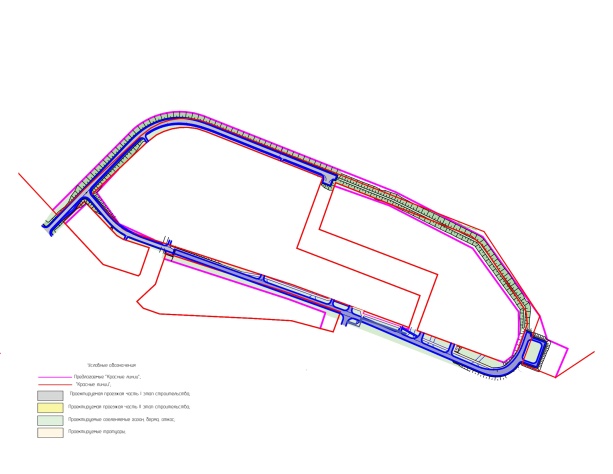 